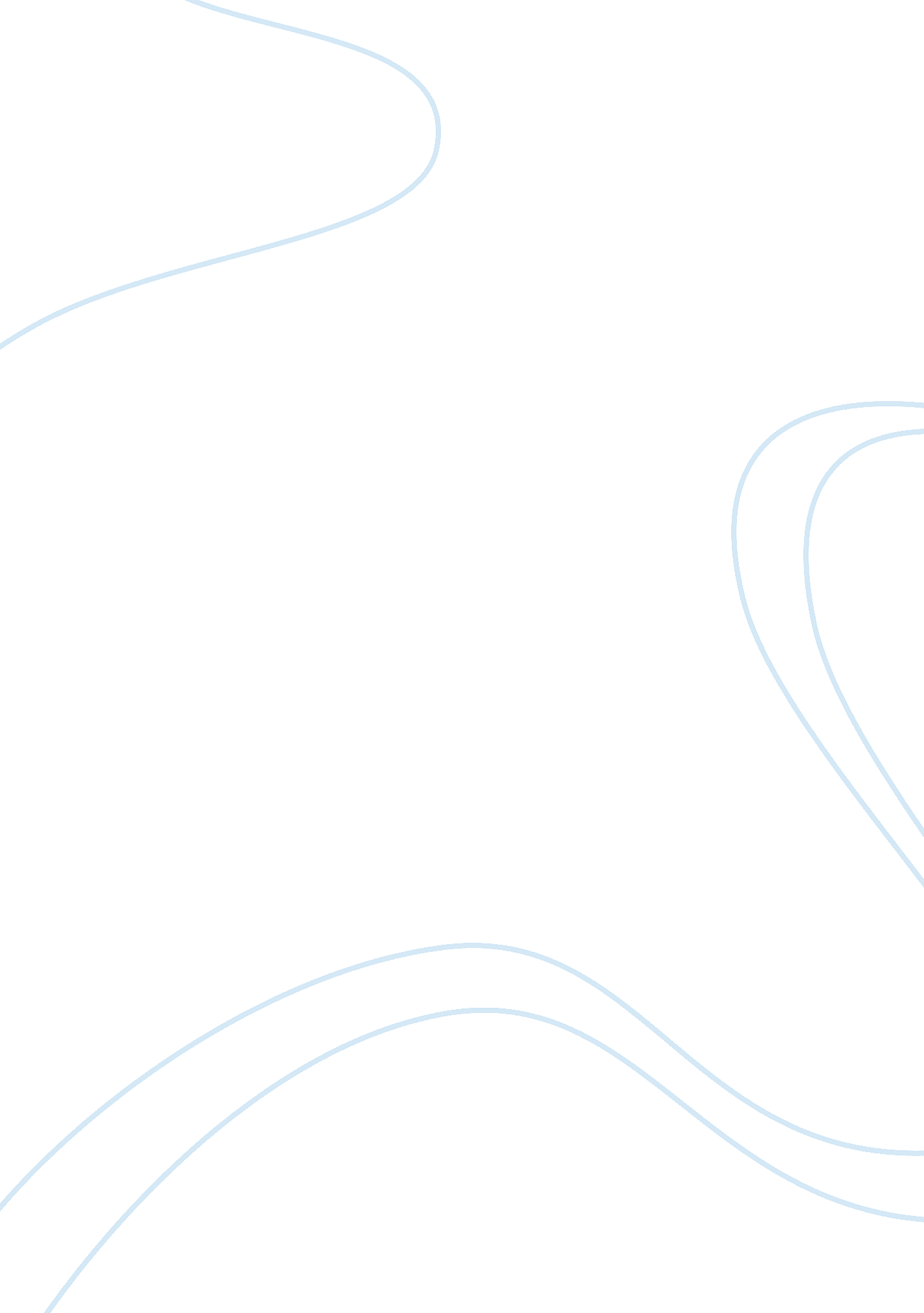 363 word on being disrespectful to teachers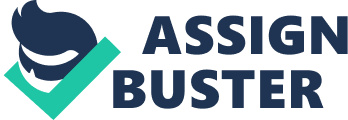 My 363 word on why I was being Disrespectful I’m sorry for my behavior that day. I knew that I was wrong when I left the room without your permission. I should have stayed in my seat. I should have left when you called my row or my name. I know that I was wrong. That will never happen again. The reason why I had left was because I was trying to beat miracle to the locker because she take too long. And she takes up all the space. I know that, that was childish. I know I need to be more respectful because I have been really disrespectful to you. And I promise that it will never happen again. Will I get those same grades bake that you didn’t get put in because I really need that? I have been working on my behavior. And the bad behavior I have been given will change. Sometimes when I have a bad mood I will be very disrespectful. Sometimes when I am disrespectful is when somebody has done something wrong to me. Or when anotherteacheror adult blame me for something that I do wrong. But what I did wrong doesn’t concern a bad day. I don’t remember if my attitude was a good attitude, but I know that my behavior was on point until at the end of the class period. We shouldrespectour teachers because if we don’t respect people that are more complex and more experienced than us it will reflect on us earlier down in our lives. https://phdessay. com/teacher-cadet-essay/ Although sometimes our teachers may make a fool of us and humiliate us and sometimes embarrass us in the cruelest ways we should not retaliate in a bad way. If we know all the rules in the school we should report it to the principal or someone that is a part of the school and is able to tell the teacher that he/she is doing something very, very, very, very, very wrong. Instead we should always ask the teacher if you can please leave the room to go to my locker. I should have just waited until you called my row. 